ს ა ქ ა რ თ ვ ე ლ ო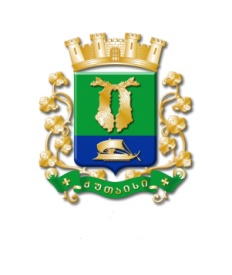 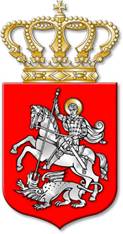  ქალაქ ქუთაისის  მუნიციპალიტეტის საკრებულოს  თავმჯდომარისბ რ ძ ა ნ ე ბ ა                                                                                N    268ქალაქი ქუთაისი              23                       დეკემბერი               2020 წელიქალაქ ქუთაისის მუნიციპალიტეტის საკრებულოს 37-ე სხდომის მოწვევის შ ე ს ა ხ ე ბსაქართველოს ორგანული კანონის „ადგილობრივი თვითმმართველობის კოდექსი“ 26–ე მუხლის 1–ლი პუნქტის   საფუძველზე, ვ ბ რ ძ ა ნ ე ბ :მუხლი 1. მოწვეულ იქნეს ქალაქ ქუთაისის მუნიციპალიტეტის საკრებულოს ოცდამეჩვიდმეტე სხდომა მ/წლის 30 დეკემბერს, 14.00 საათზე (სხდომის ჩატარების ადგილი: ადგილობრივი თვითმმართველობის შენობაში არსებული სხდომათა დარბაზი, რუსთაველის გამზირი N3).მუხლი 2. ქალაქ ქუთაისის მუნიციპალიტეტის საკრებულოს ოცდამეჩვიდმეტე  სხდომაზე დასამტკიცებლად  წარდგენილ იქნეს  დ ღ ი ს   წ ე ს რ ი გ ი ს  შემდეგი პროექტი: „ქალაქ ქუთაისის მუნიციპალიტეტის 2020 წლის ბიუჯეტის დამტკიცების შესახებ“ ქალაქ ქუთაისის მუნიციპალიტეტის საკრებულოს 2019 წლის 25 დეკემბრის N133 დადგენილებაში ცვლილების შეტანის თაობაზე	ბატონი იოსებ ხახალეიშვილი ქალაქ ქუთაისის მუნიციპალიტეტის მერიბატონი  დავით ნიშნიანიძექალაქ ქუთაისის მუნიციპალიტეტის მერიის პირველადი სტრუქტურული ერთეულის – საფინანსო პოლიტიკისა და სახელმწიფო შესყიდვების სამსახურის ხელმძღვანელიქალაქ ქუთაისის მუნიციპალიტეტის 2021 წლის ბიუჯეტის დამტკიცების შესახებბატონი ირაკლი შენგელიაქალაქ ქუთაისის მუნიციპალიტეტის საკრებულოს თავმჯდომარის მოადგილე, საკრებულოს თავმჯდომარისმოვალეობის შემსრულებელი	ბატონი იოსებ ხახალეიშვილი ქალაქ ქუთაისის მუნიციპალიტეტის მერიბატონი  დავით ნიშნიანიძექალაქ ქუთაისის მუნიციპალიტეტის მერიის პირველადი სტრუქტურული ერთეულის – საფინანსო პოლიტიკისა და სახელმწიფო შესყიდვების სამსახურის ხელმძღვანელიქალაქ ქუთაისის მუნიციპალიტეტში, რიონჰესის მიმდებარედ, საუნივერსიტეტო ქალაქის მშენებლობისათვის განაშენიანების რეგულირების კორექტირებული გეგმის დამტკიცების შესახებ	ბატონი იოსებ ხახალეიშვილი ქალაქ ქუთაისის მუნიციპალიტეტის მერიბატონი მამუკა კუბლაშვილიარასამეწარმეო (არაკომერციული) იურიდიული პირის „ქუთაისის არქიტექტურის, ურბანული დაგეგმარებისა და ძეგლთა დაცვის სააგენტოს“ უფროსის მოადგილექალაქ ქუთაისის მუნიციპალიტეტის საკუთრებაში არსებული მოძრავი ქონების (ავტომანქანები) შეზღუდული პასუხისმგებლობის საზოგადოება „ქუთაისის სატრანსპორტო კომპანიისათვის“ პირდაპირი განკარგვის წესით, უსასყიდლოდ, თხოვების ფორმით, უვადო სარგებლობაში გადაცემის თაობაზე, ქალაქ ქუთაისის მუნიციპალიტეტის მერისათვის თანხმობის მიცემის შესახებ	ბატონი იოსებ ხახალეიშვილი ქალაქ ქუთაისის მუნიციპალიტეტის მერიბატონი მირზა მამასახლისიქალაქ ქუთაისის მუნიციპალიტეტის მერიის პირველადი სტრუქტურული ერთეულის - ეკონომიკური განვითარების, ადგილობრივი თვითმმართველობის ქონებისა და ტრანსპორტის მართვის სამსახურის ხელმძღვანელიქალაქ ქუთაისის მუნიციპალიტეტის საკრებულოს თავმჯდომარის არჩევის შესახებბატონი ირაკლი შენგელიაქალაქ ქუთაისის მუნიციპალიტეტის საკრებულოს თავმჯდომარის მოადგილე, საკრებულოს თავმჯდომარისმოვალეობის შემსრულებელიბატონი ვლას გარდაფხაძექალაქ ქუთაისის მუნიციპალიტეტის საკრებულოს იურიდიულ საკითხთა კომისიის თავმჯდომარემუხლი 3. ბრძანება შეიძლება გასაჩივრდეს, კანონით დადგენილი წესით, ქუთაისის საქალაქო სასამართლოში (ვ.კუპრაძის ქუჩა №11), მისი გაცნობიდან ერთი თვის ვადაში.მუხლი 4.  ბრძანება ძალაში შევიდეს კანონით დადგენილი წესით.საკრებულოს თავმჯდომარის მოადგილე,საკრებულოს თავმჯდომარის მოვალეობის შემსრულებელი                                                    ირაკლი შენგელია